CONFIDENTIALAcme Ice Cream LLCHigh quality handmade goodnessBusiness PlanJanuary 2014Table of ContentsExecutive Summary	1Summary	1Management Team	1Products and Services	2Customers	2Financial Forecast	2Required Funds	3Company and Financing	5Company Overview	5Management Team	5Required Funds	6Exit Strategy	6Mission Statement	7Company History	7Locations and Facilities	7Products and Services	9Products and Services	9Competitors	9Sourcing and Fulfillment	10Technology	10Intellectual Property	11Future Products and Services	11Customers	13Market Overview	13Market Needs	13Market Trends	14Market Growth	14Industry Analysis	15Key Customers	16Marketing and Sales	17Overview	17Positioning	17Pricing	17Promotion	18Distribution	19Strategy and Implementation	20Milestones	20SWOT Analysis	20Competitive Edge	21Strategic Alliances	21Financial Plan	23Sales Forecast	23Personnel Plan	24Budget	25Cash Flow Assumptions	26Loans and Investments	27Starting Balances	27Historical Financials	28Key Metrics for Success	28Financial Statements	29Profit and Loss Statement Table	29Balance Sheet Table	31Cash Flow Statement Table	32Financial Ratio Table	34Appendix	37Sales Forecast	37Personnel Plan	42Budget	44Loans and Investments	50Profit and Loss Statement	51Balance Sheet	57Cash Flow Statement	62Glossary	68Executive SummarySummaryAcme Ice Cream LLC will offer customers in downtown Wilmington a variety of artisan ice creams, frozen yogurt, and drinks. It is an ice cream store designed to stand out as a healthy lifestyle brand with homemade ice cream using locally sourced ingredients, as well as establishing itself as a comfortable environment for people to relax and enjoy. It plans on creating a homey yet technologically-advanced space with the option of using tablet menus at each table to place orders as well as boasting exceptional customer service.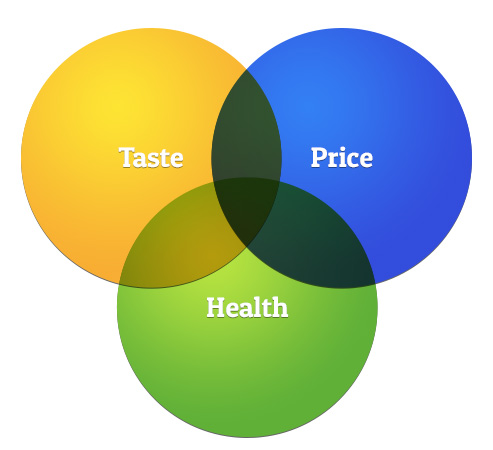 By creating a one-of-a-kind ice cream store, Acme Ice Cream plans to attract the young professional working in the downtown Wilmington area, as well as teenagers and local families with children. The purpose of this business plan is to raise $200,000 for the development and expansion of a ice cream store (Acme Ice Cream LLC) in downtown Wilmington, DE. The investment will help the company build out its flagship retail location in downtown Wilmington and provide working capital for the first six months of operations.Management TeamAcme Ice Cream will be owned by two partners, John Doe and Jane Doe. John has a strong background in marketing and the food industry, with previous experience working at Ben & Jerry's and Proctor and Gamble. Jane Doe brings 10 years of managerial expertise after working in multinational hospitality firms, including Marriott International and Starwood's Group Ltd. In addition to the two owners, Acme Ice Cream will have an advisory board consisting of two members, Peter Smith and Jessica Peters. Peter Smith has over 30 years of experience in the fast food industry and Jessica Peters is the current CFO of West Technologies Limited with more than 20 years experience in finance and accounting.Products and ServicesThe company will sell three products: specialty ice cream, frozen yogurt, and a beverage selection dependent on the season. The first two products, ice cream and frozen yogurt, will be the signature product sold by the cup or cone. There will be regular flavors available, with plans to add in limited seasonal flavors. All the products will be hand-made with locally sourced, organic ingredients and will be promoted as a healthy lifestyle brand.CustomersAcme Ice Cream will target three customer segments: young professionals, families, and teenagers. The location of the store in downtown area of Wilmington, DE is a prime spot for both working professionals looking for a treat, as well as local residents. The company will utilize storefront promotions and Internet marketing to get the word out, with an emphasis on social media marketing to encourage positive word of mouth.Financial ForecastThe company expects to generate at least $700,000 in annual sales by the end of the first year of operations with a gross margin of 23%. The company will incur higher expenses for startup costs for the first year but the company expects to turn a profit within the second year of operation with steadily increasing sales and growing customer base.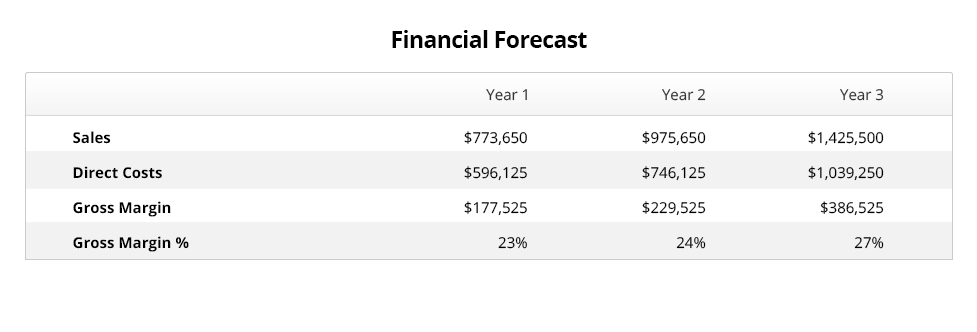 Required Funds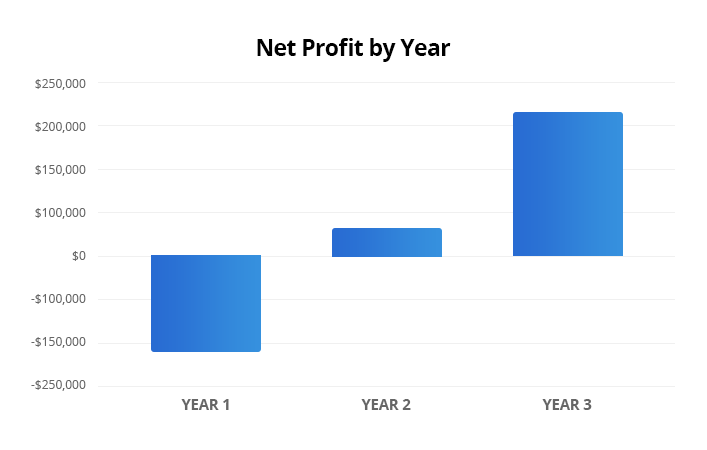 The company is seeking to raise $200,000 from an investor. This business plan assumes the investor will receive 20% equity in the company, with John Doe retaining 80% ownership. The financing will be used to secure the lease on the company's flagship store and working capital for the first six months of operations. The company has an aggressive expansion plan to acquire significant market share and grow its product offering beyond retail operations.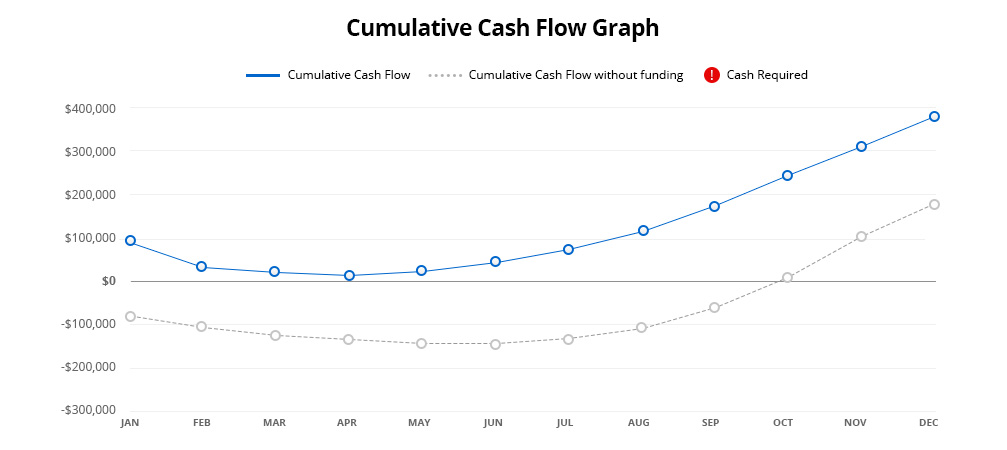 Company and FinancingCompany Overview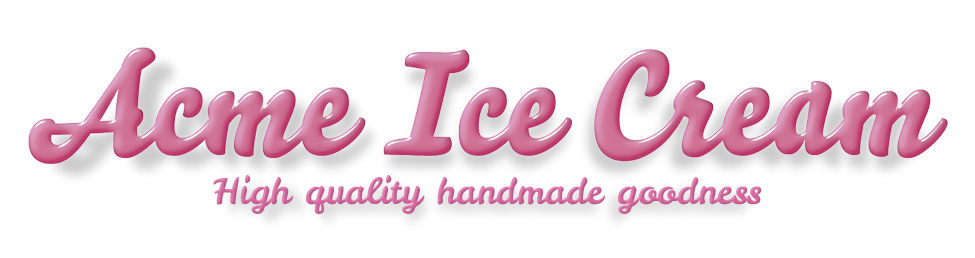 Acme Ice Cream LLC is a single member limited liability company incorporated in the state of Delaware. It was incorporated Jan 1, 2013 and is currently located at 312 Blue Valley Street, Wilmington, DE. The planned store location is situated at 10 Main Street, Wilmington, Delaware. The company was originally conceived in March 2012 when founder and CEO, John Doe, came up with the idea that a locally sourced, artisanal ice cream shop was sorely lacking in downtown Wilmington, DE.Management TeamRequired FundsJohn Doe is seeking to raise $200,000 from an investor. The investor will receive a 20% equity share in Acme Ice Cream LLC, with John Doe retaining 80% ownership. The investor shall not have any active role in the day-to-day operations of the company, or have the power to bind the company with any contract, agreement, promise or undertaking. Further details of the proposal will be provided in the company’s operating agreement. The investment capital will be used for the following:Startup expense of retail storeSix month operating expenseMarketing campaign to promote store launchThe investment will be required to meet the company’s first milestone, which is reaching positive cash flow, by month 6 of operations. John Doe will also invest $50,000 during this investment round.The company is projected to generate $1.7 million in revenue by end of year 3, with a profit margin of 35%. The company valuation by year 3 of operations, using comparable businesses in the local region, is approximately $1.5M.Exit StrategyDistributions made to members of the company will be made annually, within 75 days of the end of the year. Each member will receive their share on any profits over and above the following two months’ operating expenses (Jan and Feb). This amount will be required to maintain operations and generate revenues necessary to keep the company solvent. In the event of a loss, no profits will be paid.Assuming the venture is able to meet its financial projections, Mr. Doe intends to further expand to more retail locations across the downtown Wilmington area. The eventual exit strategy would entail packaging the entire chain of ice cream stores and selling them to a third party. There are several holding companies in the region that have a history of acquiring success franchises with revenue exceeding $3.5M. Based on our analysis, similarly typed businesses in this geographic area could secure a valuation up to 3X EBITA.Mission StatementTo provide the region’s most innovative ice creamery that emphasizes customer service, social responsibility, and extremely high quality product as ingredients to its success.Company HistoryJohn Doe first conceptualized Acme Ice Cream LLC in March 2012 when he realized there were no local ice cream shops in downtown Wilmington that sourced from local vendors and provided a fun and friendly atmosphere. Using his personal residence's kitchen as the first test kitchen, John Doe started to tinker with recipes for the company's line of hand-made ice cream. Within a couple of months Mr. Doe was able to complete his line of artisanal ice cream, including the signature flavor: Madagascar dark chocolate. He shortly thereafter incorporated as Acme Ice Cream LLC and recruited his wife, Jane Doe, to help him with the business.Locations and Facilities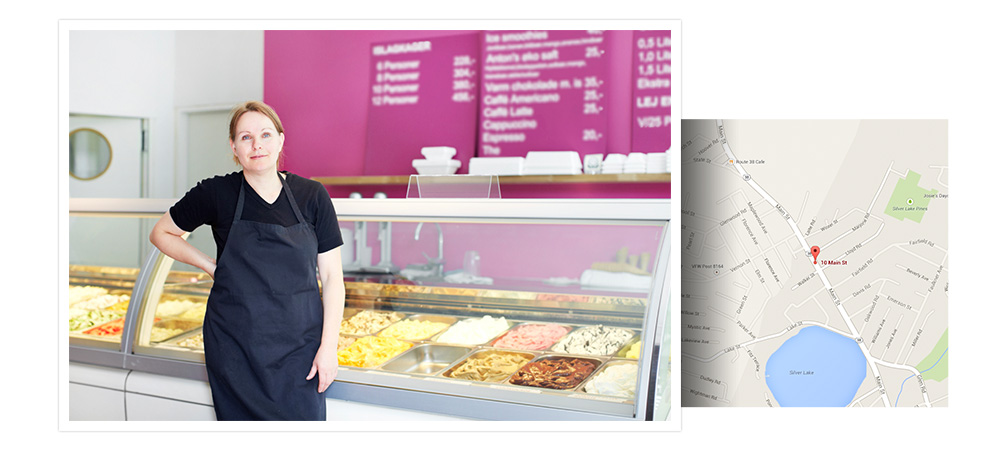 The company plans to rent a retail storefront in downtown Wilmington, DE located on 10 Main Street. The facility is 1,200 square feet and is zoned for commercial use. It possesses the following:Restaurant-grade refrigerator and deep-freeze refrigeratorModern lighting and electrical system; fire suppression systemModern alarm system2 bathroomsSmall office Loading zone with 3 parking spacesRemodeled in Feb 2012, featuring hardwood floors and painted wallsThe company is able to secure the location with extremely favorable terms with a three year lease with no price increases guaranteed for the duration of the lease.Products and ServicesProducts and Services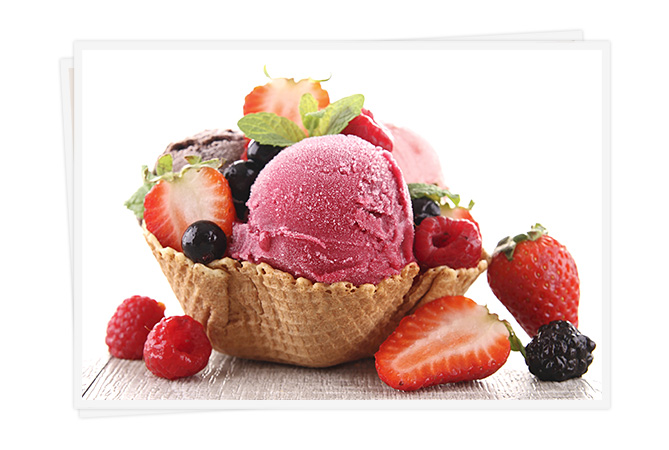 The company plans to sell two food products: ice cream, and for health conscious consumers, frozen yogurt. All products are hand-made and feature locally sourced ingredients, including organic whole milk cream and eggs from Hudson Family Farms. Hudson Family Farms is a local farm that provides top-shelf dairy products to high-end restaurants all across the Eastern United States.Specialty ingredients, such as Madagascar dark chocolate, are all certified organic as well. All products are available by the scoop and can be purchased in a cup or cone. There are also plans to produce seasonal products, such as pumpkin flavored ice cream during autumn.Drinks would be an additional product offered depending on the season. Hot drinks will be offered during the winter season, while during the summer ice cream shakes will be part of the treats offered. CompetitorsThe company's primary competitor is Ben & Jerry's, who has four franchises and one company-owned store in the downtown Wilmington, DE area. They are the only competitor that provides premium-priced ice cream in the area, and so dominate the market. The franchise model generates significantly less profit, which will provide us with an advantage, as we will be able to beat them on price. Their primary means of marketing are coupons distributed in the weekly locals paper and reliance on their brand name recognition, which is bolstered by national-level marketing campaigns.We believe there is customer demand for hand-made, artisanal ice cream as that is a prominent trend as consumers shy away from mass manufactured food products.Indirect competitors include grocery stores, convenient stores, and casual-style restaurants. However, there is no direct competitor making hand-made ice cream in interesting and exotic flavors.Sourcing and FulfillmentThe company plans to source majority of its raw ingredients with local suppliers. The overall cost for this sourcing strategy is not higher than sourcing using a low-cost supplier method when looking at ancillary costs. All suppliers critical to the company's operation have been vetted as having been in business for at least five years, have excellent trading history and applicable licenses, and reputable references. The company has negotiated net-30 terms with all suppliers. In terms of capacity, the company’s suppliers have stated their ability to provide adequate materials for the company to quadruple in size without an issue.All products will be make-to-stock: each day’s supply will be modified based on forecasted demand. Over time the company will be able to forecast with precision the amount quantity to produce on a daily basis.Technology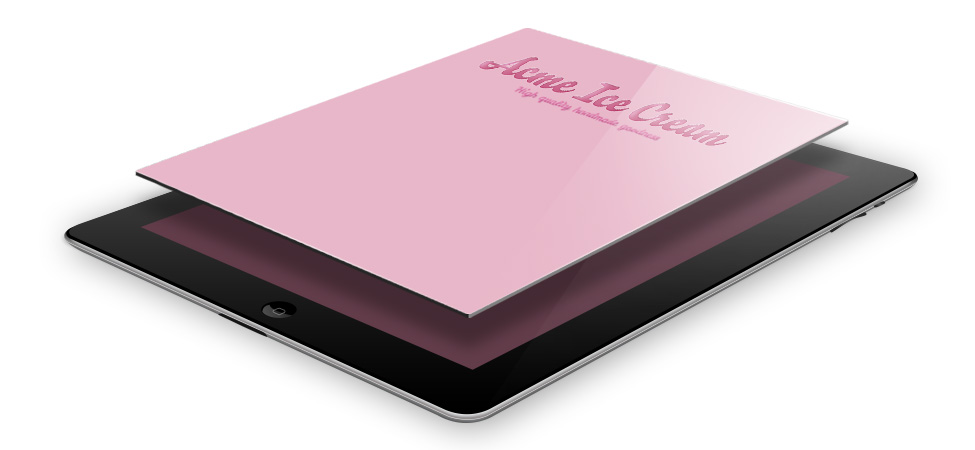 While the ice cream produced is hand-made, the company will utilize several technologies to improve operational efficiency.Customer relationship management software Ice cream machines
The company will import several professional-grade ice cream machines from Italy that can also produce frozen yogurt. These machines will enable the company to produce a finer ice cream, at a rate that is 20% faster than traditional ice cream machines.The company will utilize proprietary customer relationship management software to track each customer that purchases from the store, which will enable the company to re-market to those customers and encourage word of mouth marketing. Demand analysis software
The company will utilize proprietary demand analysis software, which will forecast how much raw materials and inventory to keep on hand. As more data is collected, the software will improve its accuracy and enable the company to optimize its inventory levels. Tablet ordering softwareThe company will utilize an ordering system that will allow customers to place orders via tablet devices at each table. Touch screens are an easy way of intuitively browsing the menu selection and ordering. This will increase the order efficiency as well as have a novelty factor to increase customer satisfaction. Customers will still have the option of ordering at the counter.Intellectual PropertyThe company has filed for a patent related to its demand analysis software, which John Doe developed and applied for prior to founding the company.Inventor: John Doe
Applicant: John Doe
Application Number: US19930109867
Title: Demand analysis of dynamic inventory levels
Abstract: A technique for analyzing optimal inventory levels specifically for restaurant and food service industry, which utilizes regression analysis on historical inventory consumption levels, seasonality, and other environmental factors. Future Products and ServicesThe company plans to use ice cream and frozen yogurt as a platform in which to launch derivative products, based on the most popular flavors. Two-fold strategy includes:Testing new flavors that are in season
For example, sriracha hot sauce is a hugely popular hot-sauce condiment that the company could experiment with, at a much quicker pace then the national players. Once a flavor has proven itself with customers, the company can quickly develop derivative products off that flavor platform.Derivative products
There are a variety of derivate products the company will pursue, including:SundaesFloatsConesCupsVarious toppingsCustomersMarket OverviewThe total market for Acme Ice Cream LLC includes all consumers in the Wilmington, DE area that enjoy premium ice cream at least once a month. The addressable market that the company is going to target are consumers that prefer organic and locally grown products and are willing to pay a premium to support brands that promote these values.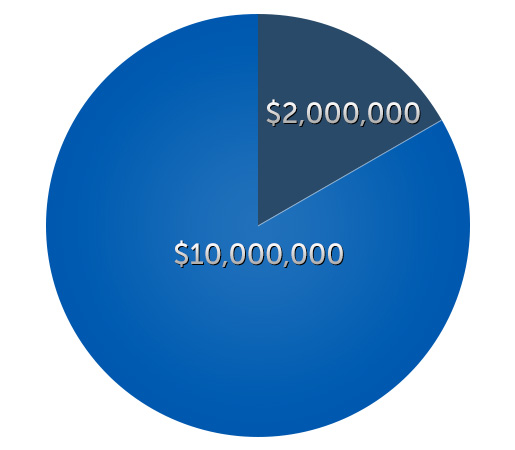 Conservatively, the total market is estimated to be $10 million, with the addressable market to be $2 million. The total market size was calculated by taking estimated annual revenue for one Ben & Jerry’s franchise ($2 million) and multiplying by five (taking into account total number of Ben & Jerry locations). We estimate taking 20% of the total market based on a survey conducted in Aug 2013 asking Wilmington consumers if they would be willing to pay a premium for organic and artisanal food products, in which 20% of survey respondents answered yes.Market NeedsThe company's product line provides an ice cream experience not found in any other store in Wilmington - local and organic, hand-made and seasonal premium ice cream. While ice cream shops like this exist in larger cities such as Philadelphia, New York and Washington DC, they are sorely missing in Wilmington. The collision of organic and premium is two hot trends that the company will capitalize on.Trend towards organic
The national trend towards organic alternatives is also one that is well documented. Total U.S. organic sales, including food and non-food products, were $28.682 billion in 2010, up 9.7 percent from 2009. (Source: Compass Natural)Trend towards premium
Premium ice cream, which tends to have lower amount of aeration and higher fat content than regular ice cream, is the most popular product with consumers according to a recent survey of U.S. ice cream manufacturers. In the survey, 79.3 percent cited premium ice cream as the most popular product made. (Source: IDFA ice cream company survey, 2012)Market TrendsThe trend to go organic and avoid “big-agriculture” is a national phenomenon as seen with the meteoric success of national chains such a Chipotles, which emphasizes the quality of their ingredients. Recent studies have shown that the fastest growing segment in the casual restaurant industry is companies that emphasize healthy food options.At the local level, the downtown Wilmington, DE area has seen significant gentrification as the number of young professionals and families that have moved in have grown exponentially over the past 10 years. This demographic, defined as Urban Achievers (U2 31) on the PRIZM segmentation system, have large disposable incomes ($55,000 and above), are well educated (70% with Bachelors Degree or higher), and are interested in maintaining healthy lifestyles (more likely to drive a Prius then a Hummer).At the customer and product level, consumers of premium ice cream are not price sensitive and have been proven to readily accept the higher price point associated with premium ice cream. We do not expect this trend to end. Market Growth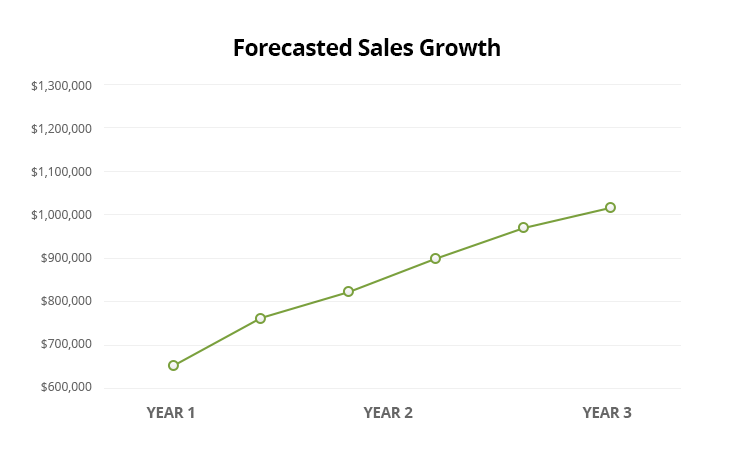 There are currently five ice cream shops in downtown Wilmington. Three years ago there were only two. With each ice cream location generating approximately $2 million in annual sales, we can forecast the market growth over the past years to be 300%.Furthermore, using data collected from Ben & Jerry’s franchise prospectus, we can also see same store sales for the Wilmington area growing over the past five years. Using data from the Department of Labor, there has also been a net increase in the number of jobs in the area. This is also encouraging and provides further validation that the market for premium ice cream is growing.Industry AnalysisThe ice cream industry is a $10 Billion industry in the United States.NAICS classification: 7334455: Ice cream, soft drink and soda fountain stands. Threat of new entrants:
The threat of new entrants are relatively low given the upfront costs associated with a retail restaurant operation, coupled with the R&D required to develop a line of ice cream flavors. Furthermore, prime real estate location for such a operation are limited, which in itself is a significant barrier to entry.Bargaining power of suppliers:
There are adequate suppliers of the company’s required raw products that over time, we expect to improve margins as volume increases. Further, we have developed strong relationships with our suppliers through long-standing business partnerships forged by the founder and CEO, as well as through the company’s advisory board.Bargaining power of buyers:
There is a relatively large base of ice cream consumers that the company should not witness any downward pricing pressure from buyers. In addition, premium ice cream has traditionally commanded a high price point that consumers are accustomed to.Availability of substitutes
While there is other ice cream shops around Wilmington, none currently offer the unique product features we are planning on offering. We hope that this unique selling proposition will be a strong enough incentive for us to retain customer loyalty.Competitive rivalry
We anticipate that competitors will eventually mimic our product offering and branding, which will increase competition. In addition, there is a limit to the growth in the overall market as Wilmington’s gentrification is slowing down. However, we hope that by establishing ourselves as the original and first organic, hand-made ice cream shop, that we will carve out defensive market share.Key Customers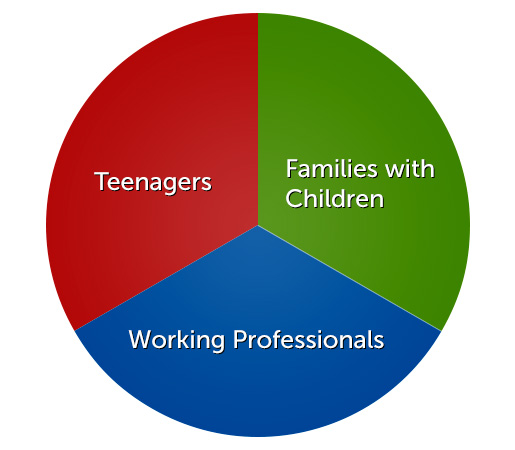 Acme Ice Cream has three customer segments to which they will target their products. Families: One key customer segment is families, in particular young parents who want to bring their children to the store. For this segment, the average order value will not only be higher, but the frequency in which they will return will also be higher. By promoting an organic alternative, the company hopes to secure loyal parents and their children. Teenagers: Historically teenagers comprise a large customer segment for ice cream shops. Conveniently located in a downtown location with a high school within a 10-minute walk, Acme Ice Cream will be in a prime spot for teenagers who want to grab a snack or to hang out after school.Working professionals: The high density of companies in downtown Wilmington area allows Acme Ice Cream to be easily accessible to working professionals who are looking for a treat on their lunch break or after work. Acme Ice Cream will also be open to holding company gathering or events. Marketing and SalesOverviewAcme Ice Cream LLC will market its line of organic, artisanal ice cream and frozen yogurt through social media and word of mouth marketing. It will price its products comparable to its nearby competitors, while providing smaller portions in order to maintain profitability. It may seek to distribute its products through wholesale channels if brand recognition and consumer demand warrants such expansion.PositioningAcme Ice Cream will offer a differentiated product offering, promoting itself as the first and only organic, hand-made ice cream shop. By producing out of the ordinary ice cream flavors such as Madagascar chocolate, we aim to target the growing population of savvy consumers that have moved into the downtown Wilmington, DE area. As a purveyor of premium ice cream, we do not expect a higher price point to be an issue. Furthermore, we will bolster the company’s brand as a lifestyle choice – helping consumers to identify with our positioning as an organic, healthy, modern and sophisticated offering.PricingAcme Ice Cream LLC has determined that its target consumer is only moderately price sensitive and therefore, would be willing to pay a premium for quality. Therefore, the company's pricing strategy is to offer a premium product at a premium price-point.Compared to other rival stores in Wilmington, the company's price for a scoop of ice cream will be competitive. If looking at comparable pricing from a unit price perspective, however, the company will be approximately 10% higher. In other words, the company's scoop of ice cream will be smaller than its competitors but come in at the same price point. This is to help recoup the higher costs associated with higher raw ingredient costs.There will be two pricing variations: Retail: full, retail price of productsDiscounted: from time to time the company will offer discounts in order to boost sales, which may include up to 50% off the retail price. Running daily deal offers (i.e.; Groupon) and “Buy 1, Get 1 Free” offers will include the maximum 50% off retail.Promotion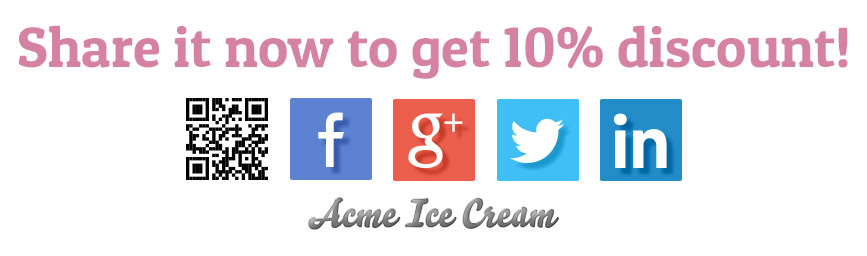 Internet marketingThe objective is to obtain enough new customers to generate positive word of mouth through social media, with emphasis on the company’s Facebook, Twitter, Pinterest, Youtube and Tumbler profiles. The company believes that social media will be critical to the success of its customer acquisition strategy, as each incremental gain in social media will increase overall profitability. Development of a company website will compliment the overall Internet marketing strategy.The company will also utilize paid Internet marketing channels, including Google Adwords, Groupon and LivingSocial. As these campaigns can be very expensive, the company will take a cautious approach towards these campaigns.Lastly, the company will place heavy emphasis on mobile marketing through the use of QR codes to administer coupons, social media check-ins to claim discounts, and free wifi to encourage more mobile device usage.Traditional media 
The company will initiate several local marketing campaigns to get the word out, including one big launch campaign on local radio station 99.5 FM, where we will purchase several slots throughout launch week offering buy 1 scoop get 1 scoop free campaign. Each month we will also launch different campaigns, such as Kids under 12 get a free scoop day.Print advertising such as flyers will also be used to be distributed to the local school and businesses in the area to promote the store's grand opening and special events.In addition, the company will entice walk-in business through the strategic placement of an Ice Cream Mascot shaped as a huge ice cream cone. This will entice children as well as tourists who would like to get their picture taken with the lively and comical mascot.DistributionThe current focus is on delivering an exceptionally well in-store experience for the consumer, which serves as the only distribution point. Future expansion includes selective distribution through restaurants in the area in order to maintain high quality, as all products are hand-made. In addition, the company has explored distributing its product through its suppliers, with Hudson Valley Farms providing a verbal agreement to run a test campaign. By maintaining limited quantities available for distribution, we can ensure the brand retains its exclusivity and quality.Strategy and ImplementationMilestonesOpening the first store locationCompletion Date: Year 0, Month 1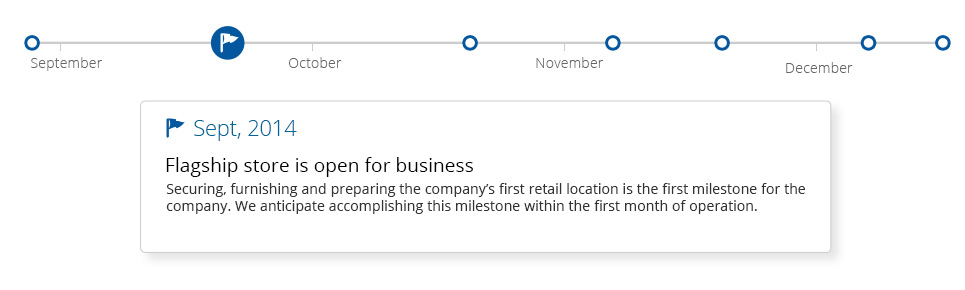 Securing, furnishing and preparing the company’s first retail location is the first milestone for the company. We anticipate accomplishing this milestone within the first month of operation.Achieving positive cash flowCompletion Date: Year 1, Month 6Within month six of operations the company expects to attain positive cash flow from operations.Achieving break evenCompletion Date: Year 1, Month 12Within year two of operations, the company expects to reach break even.SWOT Analysis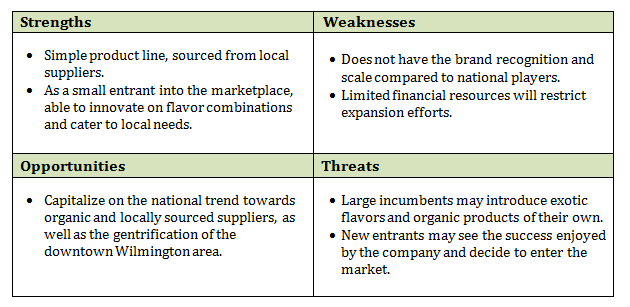 Competitive EdgeThe company plans to compete on several vectors:Differentiation:
We will be the only player in town providing stand-out flavors and organic ingredients. We will also be the only store with touch screen menus and ordering system. More than just an ice cream shop, Acme Ice Cream will represent a life style choice that resonates with the new urbanites inhabiting Wilmington.Innovation:
By using a platform strategy, we will quickly produce derivative products based off the most popular flavors. This will allow us to capitalize on new flavor trends before our competitors and monetize more effectively.Operational efficiency:
By utilizing patent-pending technology we will be able to optimize our supply chain, achieving parity with the national and regional players while maintaining the advantages of a small and nimble operation.Strategic AlliancesThe company has extremely strong relationships with local suppliers, including Hudson Valley Farms and Picante and Sons. The founder and CEO, John Doe, has worked with these suppliers for over a decade. These alliances provide the company with preferential pricing and assurances of product quality and consistency.The company’s advisory board is made up of local business leaders that have significant influence, both with local businesses (including competitors), as well as the local and state government.  Financial PlanSales ForecastSales Forecast TableSales by Month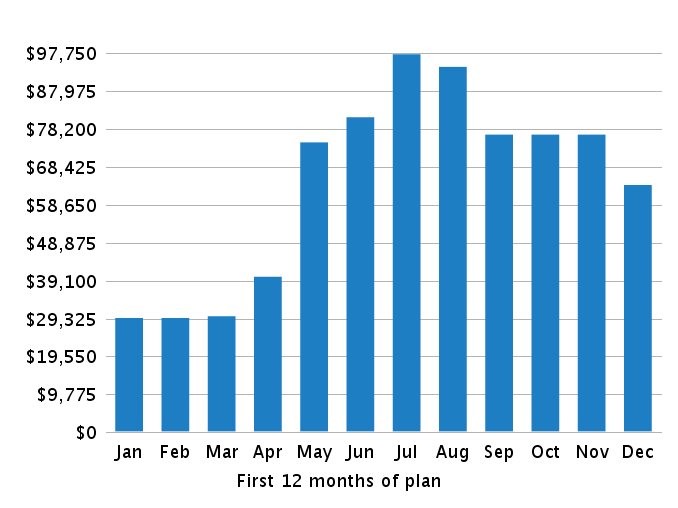 Personnel PlanPersonnel TableBudgetBudget TableExpenses by Month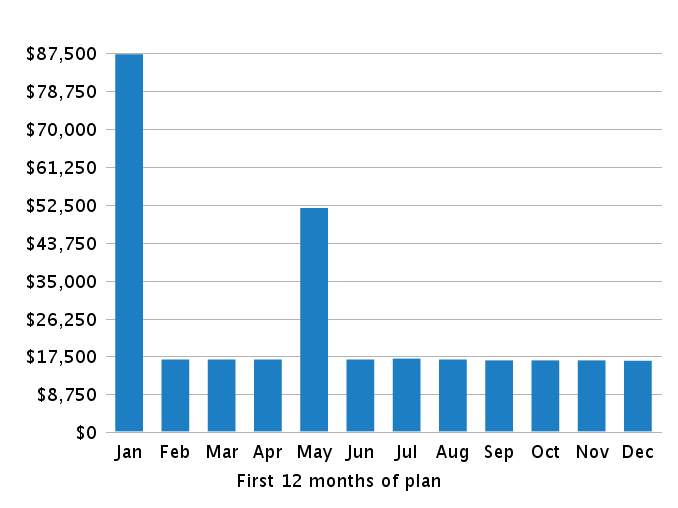 Cash Flow AssumptionsCash Flow Assumptions TableLoans and InvestmentsLoans and Investments TableStarting BalancesHistorical FinancialsKey Metrics for SuccessFinancial StatementsProfit and Loss Statement TableGross Margin by Year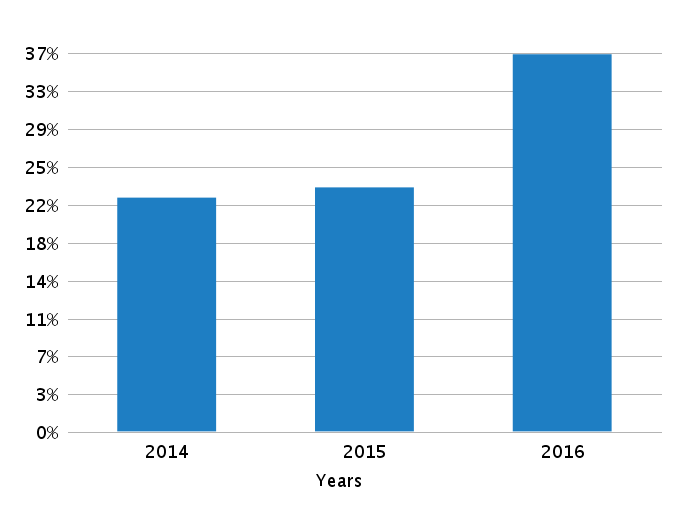 Net Profit (or Loss) by Year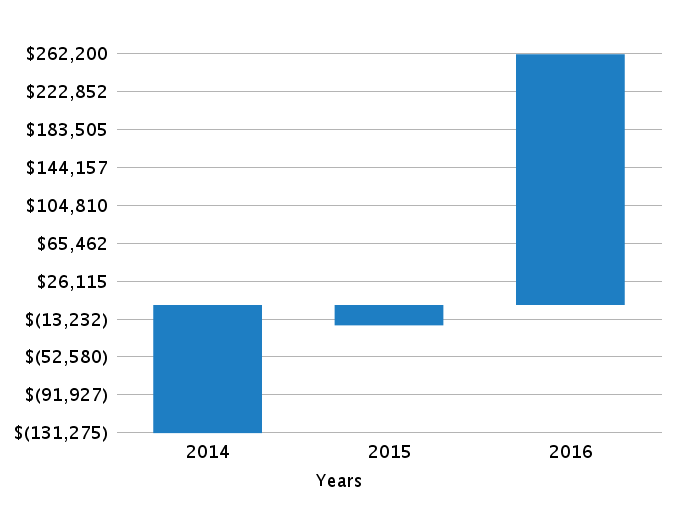 Balance Sheet TableCash Flow Statement TableCash Flow by Month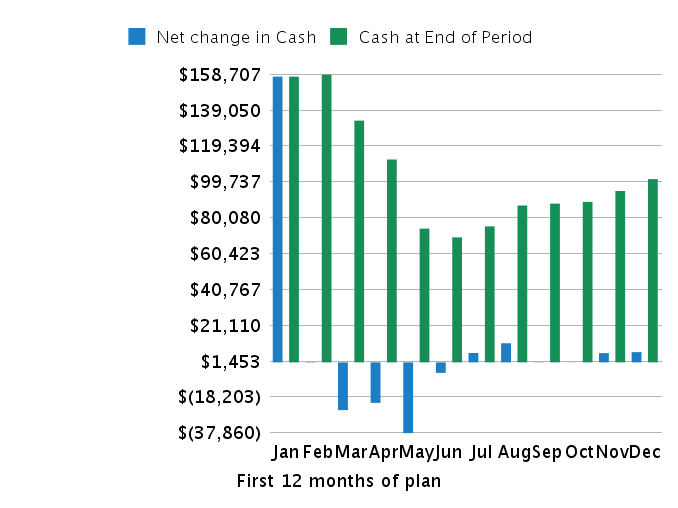 Cash Flow by Year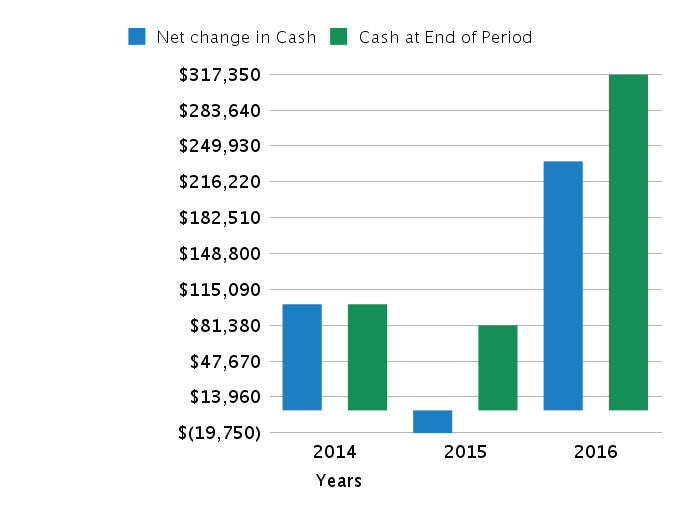 Financial Ratio TableAppendixSales ForecastTable (With Monthly Detail)Personnel PlanPersonnel Table (With Monthly Detail)BudgetBudget Table (With Monthly Detail)Loans and InvestmentsLoans and Investments Table (With Monthly Detail)Profit and Loss StatementProfit and Loss Statement (With Monthly Detail)Balance SheetBalance Sheet (With Monthly Detail)Balance Sheet TableCash Flow StatementCash Flow Statement (With Monthly Detail)Cash Flow Statement TableGlossary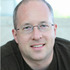 John Doe, Founder and CEOPrior to founding Acme Ice Cream LLC, John Doe was Regional Manager of Ben & Jerry's Northeast Region, where he was responsible for managing all aspects of operations for over 50 retail locations. Prior to Ben & Jerry's, John Doe held multiple positions at Proctor and Gamble, spanning supply chain management and sourcing/fulfillment. John Doe holds a B.S. in Marketing from George Washington University.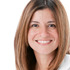 Jane Doe, COOJane Doe has held managerial positions at several multinational hospitality firms, including Marriott International and Starwood's Group Ltd. Jane Doe also has significant experience in marketing, sales, operations and customer service. She holds a B.S. in Accounting from George Washington University.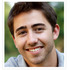 Peter Smith, CFOPeter has over 30 years of experience in the fast food industry. He was the CEO of Restaurant EZ Solutions, a holding company with over 100 McDonalds franchise locations under management. He is the Chairman of the Delaware Chamber of Commerce and two-time winner of Wilmington, DE Entrepreneur of the Year. He holds a B.S. in Physics from the University of Maryland and a MBA from Florida State University.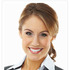 Jessica Peters, CFAJessica Peters is the CFO of West Technologies Limited, an accounting and technology firm located in Wilmington, DE. She brings a wealth of knowledge in accounting, finance, and business operations. Jessica holds a B.A. in Accounting from the University of Pittsburgh and is a licensed Accountant.201420152016Unit SalesIce Cream95,000125,000191,000Frozen Yogurt13,35013,35014,800Beverages12,00012,00012,000Price Per UnitIce Cream$6$6$6Frozen Yogurt$9$9$10Beverages$3$3$3SalesIce Cream$617,500$812,500$1,241,500Frozen Yogurt$120,150$127,150$148,000Beverages$36,000$36,000$36,000Total Sales$773,650$975,650$1,425,500Direct Cost Per UnitIce Cream$5$5$4Frozen Yogurt$7$7$7Beverages$1$1$1Direct CostIce Cream$475,000$625,000$764,000Frozen Yogurt$100,125$100,125$111,000Beverages$21,000$21,000$21,000Total Direct Cost$596,125$746,125$896,000Gross Profit$177,525$229,525$529,500Gross Profit %23%24%37%201420152016CEO$40,000$40,000$40,000Full-time Employee 1$30,000$31,500$33,000Full-time Employee 2$30,000$31,500$33,000Full-time Employee 3$0$35,000$36,750Total$100,000$138,000$142,750201420152016ExpensesSalary$100,000$138,000$142,750Employee Related Expenses$20,000$27,600$28,550Lease Payments$60,000$60,000$60,000Supplies$2,400$2,400$2,400Utilities$5,400$5,400$5,400Advertising$11,300$11,300$24,000Local Radio Station Marketing Campaign$35,000$0$0Professional Fees$3,000$0$0Improvements & Construction$60,000$0$0Customer Relationship Management Software$3,000$0$0Demand Analysis Software$2,000$0$0Tablet Ordering System$2,500$0$0Insurance$4,200$4,200$4,200Total Expenses$308,800$248,900$267,300Long-term AssetsTotal Long-term Assets$0$0$0Other Current AssetsTotal Other Current Assets$0$0$0Dividends and DistributionsTotal Dividends and Distributions$0$0$0Cash Inflow% of Sales on Credit40%30 daysCash Outflow% of Purchases on Credit50 %Avg Payment Period (Days)60 daysInventoryMonths to Keep on Hand1Minimum Inventory Purchase5000201420152016Investment (John Doe)$50,000$0$0Investment (Outside Investor)$200,000$0$0Total Amount Received$250,000$0$0SalesSales Last Month$0Sales 2 Months Ago$0Sales 3 Months Ago$0Sales 4 Months Ago$0Sales 5 Months Ago$0Sales 6 Months Ago$0AssetsCash$0Accounts Receivable$0Inventory$0Other Current Assets$0Long-Term Assets$0Accumulated Depreciation$0LiabilitiesAccounts Payable$0Sales Taxes Payable$0CapitalPaid-in Capital$0Retained Earnings$0201420152016Revenue$773,650$975,650$1,425,500Direct Cost$596,125$746,125$896,000Gross Profit$177,525$229,525$529,500Gross Profit %23%24%37%Operating ExpensesSalary$100,000$138,000$142,750Employee Related Expenses$20,000$27,600$28,550Rent Expense$60,000$60,000$60,000Office Supplies$2,400$2,400$2,400Utilities$5,400$5,400$5,400Advertising and Promotion$46,300$11,300$24,000Professional Fees$3,000$0$0Repairs and Maintenance$60,000$0$0Computer and Internet Expense$7,500$0$0Insurance Expense$4,200$4,200$4,200Expensed Portion of Other Current Assets$0$0$0Depreciation and Amortization$0$0$0Total Operating Expenses$308,800$248,900$267,300Operating Income$(131,275)$(19,375)$262,200Other Expenses (& Other Income)Loss (or Gain) on Sale of Asset$0$0$0Interest Expense$0$0$0Total Other Expenses (& Other Income)$0$0$0Income Before Income Tax$(131,275)$(19,375)$262,200Income Taxes$0$0$0Net Income$(131,275)$(19,375)$262,200Net Income / Sales(-17%)(-2%)18%As of Period's EndStarting Balances201420152016Cash$0$101,375$81,625$317,350Accounts Receivable$0$25,600$28,600$44,200Inventory$0$32,750$32,500$69,250Other Current Assets$0$0$0$0Total Current Assets$0$159,725$142,725$430,800Long-Term Assets$0$0$0$0Accumulated Depreciation$0$0$0$0Total Long Term Assets$0$0$0$0TOTAL ASSETS$0$159,725$142,725$430,800Accounts Payable$0$41,000$43,375$69,250Sales Taxes Payable$0$0$0$0Short-Term Debt$0$0$0$0Total Current Liabilities$0$41,000$43,375$69,250Long-Term Debt$0$0$0$0TOTAL LIABILITIES$0$41,000$43,375$69,250Paid-in Capital$0$250,000$250,000$250,000Retained Earnings$0$0$(131,275)$(150,650)Profit and Loss - Current Period$0$(131,275)$(19,375)$262,200TOTAL OWNER'S EQUITY$0$118,725$99,350$361,550TOTAL LIABILITIES & EQUITY$0$159,725$142,725$430,800201420152016OPERATING ACTIVITIESNet Income$(131,275)$(19,375)$262,200Depreciation and Amortization$0$0$0Gain or Loss on Disposal of Asset$0$0$0Change in Accounts Receivable$(25,600)$(3,000)$(15,600)Change in Inventory$(32,750)$250$(36,750)Change in Accounts Payable$41,000$2,375$25,875Change in Sales Taxes Payable$0$0$0Change in Other Current Assets$0$0$0Net Cash from Operating Activities$(148,625)$(19,750)$235,725INVESTING & FINANCING ACTIVITIESLong-Term Assets Purchased or Sold$0$0$0Investments and Contributions Received$250,000$0$0Change in Short-Term Debt$0$0$0Change in Long-Term Debt$0$0$0Dividends and Distributions$0$0$0Net Cash from Investing & Financing$250,000$0$0Cash at Beginning of Period$0$101,375$81,625Net Change in Cash$101,375$(19,750)$235,725Cash at End of Period$101,375$81,625$317,350ProjectedProjectedProjectedAs of Period's End201420152016Liquidity AnalysisNet working capital$118,725$99,350$361,550Current ratio390%329%622%Quick ratio310%254%522%Profitability AnalysisGross profit margin23%24%37%Operating profit margin(-17%)(-2%)18%Net profit margin(-17%)(-2%)18%Debt RatiosDebt to assets26%30%16%Debt to equity35%44%19%Investment MeasuresROI(-82%)(-14%)61%Year11'142'143'144'145'146'147'148'149'1410'1411'1412'15Units SalesIce Cream3,0003,0003,0004,5009,00010,00012,50012,00010,00010,00010,0008,000Frozen Yogurt8008008509001,5001,5001,5001,5001,0001,0001,0001,000Beverages1,0001,0001,0001,0001,0001,0001,0001,0001,0001,0001,0001,000Price Per UnitIce Cream$6$6$6$6$6$6$6$6$6$6$6$6Frozen Yogurt$9$9$9$9$9$9$9$9$9$9$9$9Beverages$3$3$3$3$3$3$3$3$3$3$3$3SalesIce Cream$19,500$19,500$19,500$29,250$58,500$65,000$81,250$78,000$65,000$65,000$65,000$52,000Frozen Yogurt$7,200$7,200$7,650$8,100$13,500$13,500$13,500$13,500$9,000$9,000$9,000$9,000Beverages$3,000$3,000$3,000$3,000$3,000$3,000$3,000$3,000$3,000$3,000$3,000$3,000Total Sales$29,700$29,700$30,150$40,350$75,000$81,500$97,750$94,500$77,000$77,000$77,000$64,000Direct Cost Per UnitIce Cream$5$5$5$5$5$5$5$5$5$5$5$5Frozen Yogurt$7$7$7$7$7$7$7$7$7$7$7$7Beverages$1$1$1$1$1$1$1$1$1$1$1$1Direct CostIce Cream$15,000$15,000$15,000$22,500$45,000$50,000$62,500$60,000$50,000$50,000$50,000$40,000Frozen Yogurt$6,000$6,000$6,375$6,750$11,250$11,250$11,250$11,250$7,500$7,500$7,500$7,500Beverages$1,750$1,750$1,750$1,750$1,750$1,750$1,750$1,750$1,750$1,750$1,750$1,750Total Direct Cost$22,750$22,750$23,125$31,000$58,000$63,000$75,500$73,000$59,250$59,250$59,250$49,250Gross Margin$6,950$6,950$7,025$9,350$17,000$18,500$22,250$21,500$17,750$17,750$17,750$14,750Gross Margin %23%23%23%23%23%23%23%23%23%23%23%23%Year21'152'153'154'155'156'157'158'159'1510'1511'1512'16Units SalesIce Cream5,0005,0005,0007,00012,00015,00016,00018,00012,00011,00010,0009,000Frozen Yogurt8008008509001,5001,5001,5001,5001,0001,0001,0001,000Beverages1,0001,0001,0001,0001,0001,0001,0001,0001,0001,0001,0001,000Price Per UnitIce Cream$6$6$6$6$6$6$6$6$6$6$6$6Frozen Yogurt$9$9$9$9$9$9$10$10$10$10$10$10Beverages$3$3$3$3$3$3$3$3$3$3$3$3SalesIce Cream$32,500$32,500$32,500$45,500$78,000$97,500$104,000$117,000$78,000$71,500$65,000$58,500Frozen Yogurt$7,200$7,200$7,650$8,100$13,500$13,500$15,000$15,000$10,000$10,000$10,000$10,000Beverages$3,000$3,000$3,000$3,000$3,000$3,000$3,000$3,000$3,000$3,000$3,000$3,000Total Sales$42,700$42,700$43,150$56,600$94,500$114,000$122,000$135,000$91,000$84,500$78,000$71,500Direct Cost Per UnitIce Cream$5$5$5$5$5$5$5$5$5$5$5$5Frozen Yogurt$7$7$7$7$7$7$7$7$7$7$7$7Beverages$1$1$1$1$1$1$1$1$1$1$1$1Direct CostIce Cream$25,000$25,000$25,000$35,000$60,000$75,000$80,000$90,000$60,000$55,000$50,000$45,000Frozen Yogurt$6,000$6,000$6,375$6,750$11,250$11,250$11,250$11,250$7,500$7,500$7,500$7,500Beverages$1,750$1,750$1,750$1,750$1,750$1,750$1,750$1,750$1,750$1,750$1,750$1,750Total Direct Cost$32,750$32,750$33,125$43,500$73,000$88,000$93,000$103,000$69,250$64,250$59,250$54,250Gross Margin$9,950$9,950$10,025$13,100$21,500$26,000$29,000$32,000$21,750$20,250$18,750$17,250Gross Margin %23%23%23%23%23%23%24%24%24%24%24%24%Year31'162'163'164'165'166'167'168'169'1610'1611'1612'17Units SalesIce Cream6,0006,0009,0009,00015,00020,00025,00026,00025,00020,00015,00015,000Frozen Yogurt9009009001,0001,0001,2002,0002,0001,2001,2001,5001,000Beverages1,0001,0001,0001,0001,0001,0001,0001,0001,0001,0001,0001,000Price Per UnitIce Cream$6$6$6$6$6$6$6$6$6$6$6$6Frozen Yogurt$10$10$10$10$10$10$10$10$10$10$10$10Beverages$3$3$3$3$3$3$3$3$3$3$3$3SalesIce Cream$39,000$39,000$58,500$58,500$97,500$130,000$162,500$169,000$162,500$130,000$97,500$97,500Frozen Yogurt$9,000$9,000$9,000$10,000$10,000$12,000$20,000$20,000$12,000$12,000$15,000$10,000Beverages$3,000$3,000$3,000$3,000$3,000$3,000$3,000$3,000$3,000$3,000$3,000$3,000Total Sales$51,000$51,000$70,500$71,500$110,500$145,000$185,500$192,000$177,500$145,000$115,500$110,500Direct Cost Per UnitIce Cream$4$4$4$4$4$4$4$4$4$4$4$4Frozen Yogurt$7$7$7$7$7$7$7$7$7$7$7$7Beverages$1$1$1$1$1$1$1$1$1$1$1$1Direct CostIce Cream$24,000$24,000$36,000$36,000$60,000$80,000$100,000$104,000$100,000$80,000$60,000$60,000Frozen Yogurt$6,750$6,750$6,750$7,500$7,500$9,000$15,000$15,000$9,000$9,000$11,250$7,500Beverages$1,750$1,750$1,750$1,750$1,750$1,750$1,750$1,750$1,750$1,750$1,750$1,750Total Direct Cost$32,500$32,500$44,500$45,250$69,250$90,750$116,750$120,750$110,750$90,750$73,000$69,250Gross Margin$18,500$18,500$26,000$26,250$41,250$54,250$68,750$71,250$66,750$54,250$42,500$41,250Gross Margin %36%36%37%37%37%37%37%37%38%37%37%37%201420152016Unit SalesIce Cream95,000125,000191,000Frozen Yogurt13,35013,35014,800Beverages12,00012,00012,000Price Per UnitIce Cream$6$6$6Frozen Yogurt$9$9$10Beverages$3$3$3SalesIce Cream$617,500$812,500$1,241,500Frozen Yogurt$120,150$127,150$148,000Beverages$36,000$36,000$36,000Total Sales$773,650$975,650$1,425,500Direct Cost Per UnitIce Cream$5$5$4Frozen Yogurt$7$7$7Beverages$1$1$1Direct CostIce Cream$475,000$625,000$764,000Frozen Yogurt$100,125$100,125$111,000Beverages$21,000$21,000$21,000Total Direct Cost$596,125$746,125$896,000Gross Profit$177,525$229,525$529,500Gross Profit %23%24%37%Year11'142'143'144'145'146'147'148'149'1410'1411'1412'15CEO$3,333$3,333$3,333$3,333$3,333$3,333$3,333$3,333$3,333$3,333$3,333$3,333Full-time Employee 1$2,500$2,500$2,500$2,500$2,500$2,500$2,500$2,500$2,500$2,500$2,500$2,500Full-time Employee 2$2,500$2,500$2,500$2,500$2,500$2,500$2,500$2,500$2,500$2,500$2,500$2,500Full-time Employee 3$0$0$0$0$0$0$0$0$0$0$0$0Total$8,333$8,333$8,333$8,333$8,333$8,333$8,333$8,333$8,333$8,333$8,333$8,333Year21'152'153'154'155'156'157'158'159'1510'1511'1512'16CEO$3,333$3,333$3,333$3,333$3,333$3,333$3,333$3,333$3,333$3,333$3,333$3,333Full-time Employee 1$2,625$2,625$2,625$2,625$2,625$2,625$2,625$2,625$2,625$2,625$2,625$2,625Full-time Employee 2$2,625$2,625$2,625$2,625$2,625$2,625$2,625$2,625$2,625$2,625$2,625$2,625Full-time Employee 3$2,916$2,916$2,916$2,916$2,916$2,916$2,916$2,916$2,916$2,916$2,916$2,916Total$11,500$11,500$11,500$11,500$11,500$11,500$11,500$11,500$11,500$11,500$11,500$11,500Year31'162'163'164'165'166'167'168'169'1610'1611'1612'17CEO$3,333$3,333$3,333$3,333$3,333$3,333$3,333$3,333$3,333$3,333$3,333$3,333Full-time Employee 1$2,750$2,750$2,750$2,750$2,750$2,750$2,750$2,750$2,750$2,750$2,750$2,750Full-time Employee 2$2,750$2,750$2,750$2,750$2,750$2,750$2,750$2,750$2,750$2,750$2,750$2,750Full-time Employee 3$3,062$3,062$3,062$3,062$3,062$3,062$3,062$3,062$3,062$3,062$3,062$3,062Total$11,895$11,895$11,895$11,895$11,895$11,895$11,895$11,895$11,895$11,895$11,895$11,895201420152016CEO$40,000$40,000$40,000Full-time Employee 1$30,000$31,500$33,000Full-time Employee 2$30,000$31,500$33,000Full-time Employee 3$0$35,000$36,750Total$100,000$138,000$142,750Year1Year11'142'143'143'144'144'145'145'146'146'147'147'148'148'149'149'1410'1410'1411'1411'1412'15ExpensesExpensesSalarySalary$8,333$8,333$8,333$8,333$8,333$8,333$8,333$8,333$8,333$8,333$8,333$8,333$8,333$8,333$8,333$8,333$8,333$8,333$8,333$8,333$8,333Employee Related ExpensesEmployee Related Expenses$1,666$1,666$1,666$1,666$1,666$1,666$1,666$1,666$1,666$1,666$1,666$1,666$1,666$1,666$1,666$1,666$1,666$1,666$1,666$1,666$1,666Lease PaymentsLease Payments$5,000$5,000$5,000$5,000$5,000$5,000$5,000$5,000$5,000$5,000$5,000$5,000$5,000$5,000$5,000$5,000$5,000$5,000$5,000$5,000$5,000SuppliesSupplies$200$200$200$200$200$200$200$200$200$200$200$200$200$200$200$200$200$200$200$200$200UtilitiesUtilities$450$450$450$450$450$450$450$450$450$450$450$450$450$450$450$450$450$450$450$450$450AdvertisingAdvertising$1,000$1,000$1,000$1,000$1,000$1,000$1,000$1,000$1,000$1,000$1,200$1,200$1,000$1,000$800$800$800$800$800$800$700Local Radio Station Marketing CampaignLocal Radio Station Marketing Campaign$0$0$0$0$0$0$35,000$35,000$0$0$0$0$0$0$0$0$0$0$0$0$0Professional FeesProfessional Fees$3,000$0$0$0$0$0$0$0$0$0$0$0$0$0$0$0$0$0$0$0$0Improvements & ConstructionImprovements & Construction$60,000$0$0$0$0$0$0$0$0$0$0$0$0$0$0$0$0$0$0$0$0Customer Relationship Management SoftwareCustomer Relationship Management Software$3,000$0$0$0$0$0$0$0$0$0$0$0$0$0$0$0$0$0$0$0$0Demand Analysis SoftwareDemand Analysis Software$2,000$0$0$0$0$0$0$0$0$0$0$0$0$0$0$0$0$0$0$0$0Tablet Ordering SystemTablet Ordering System$2,500$0$0$0$0$0$0$0$0$0$0$0$0$0$0$0$0$0$0$0$0InsuranceInsurance$350$350$350$350$350$350$350$350$350$350$350$350$350$350$350$350$350$350$350$350$350Total ExpensesTotal Expenses$87,500$17,000$17,000$17,000$17,000$17,000$52,000$52,000$17,000$17,000$17,200$17,200$17,000$17,000$16,800$16,800$16,800$16,800$16,800$16,800$16,700Long-term AssetsLong-term AssetsTotal Long-term AssetsTotal Long-term Assets$0$0$0$0$0$0$0$0$0$0$0$0$0$0$0$0$0$0$0$0$0Other Current AssetsOther Current AssetsTotal Other Current AssetsTotal Other Current Assets$0$0$0$0$0$0$0$0$0$0$0$0$0$0$0$0$0$0$0$0$0Dividends and DistributionsDividends and DistributionsTotal Dividends and DistributionsTotal Dividends and Distributions$0$0$0$0$0$0$0$0$0$0$0$0$0$0$0$0$0$0$0$0$0Year21'152'153'153'154'154'155'155'156'156'157'157'158'158'159'159'1510'1510'1511'1511'1512'1612'16ExpensesSalary$11,500$11,500$11,500$11,500$11,500$11,500$11,500$11,500$11,500$11,500$11,500$11,500$11,500$11,500$11,500$11,500$11,500$11,500$11,500$11,500$11,500$11,500Employee Related Expenses$2,300$2,300$2,300$2,300$2,300$2,300$2,300$2,300$2,300$2,300$2,300$2,300$2,300$2,300$2,300$2,300$2,300$2,300$2,300$2,300$2,300$2,300Lease Payments$5,000$5,000$5,000$5,000$5,000$5,000$5,000$5,000$5,000$5,000$5,000$5,000$5,000$5,000$5,000$5,000$5,000$5,000$5,000$5,000$5,000$5,000Supplies$200$200$200$200$200$200$200$200$200$200$200$200$200$200$200$200$200$200$200$200$200$200Utilities$450$450$450$450$450$450$450$450$450$450$450$450$450$450$450$450$450$450$450$450$450$450Advertising$1,000$1,000$1,000$1,000$1,000$1,000$1,000$1,000$1,000$1,000$1,200$1,200$1,000$1,000$800$800$800$800$800$800$700$700Local Radio Station Marketing Campaign$0$0$0$0$0$0$0$0$0$0$0$0$0$0$0$0$0$0$0$0$0$0Professional Fees$0$0$0$0$0$0$0$0$0$0$0$0$0$0$0$0$0$0$0$0$0$0Improvements & Construction$0$0$0$0$0$0$0$0$0$0$0$0$0$0$0$0$0$0$0$0$0$0Customer Relationship Management Software$0$0$0$0$0$0$0$0$0$0$0$0$0$0$0$0$0$0$0$0$0$0Demand Analysis Software$0$0$0$0$0$0$0$0$0$0$0$0$0$0$0$0$0$0$0$0$0$0Tablet Ordering System$0$0$0$0$0$0$0$0$0$0$0$0$0$0$0$0$0$0$0$0$0$0Insurance$350$350$350$350$350$350$350$350$350$350$350$350$350$350$350$350$350$350$350$350$350$350Total Expenses$20,800$20,800$20,800$20,800$20,800$20,800$20,800$20,800$20,800$20,800$21,000$21,000$20,800$20,800$20,600$20,600$20,600$20,600$20,600$20,600$20,500$20,500Long-term AssetsTotal Long-term Assets$0$0$0$0$0$0$0$0$0$0$0$0$0$0$0$0$0$0$0$0$0$0Other Current AssetsTotal Other Current Assets$0$0$0$0$0$0$0$0$0$0$0$0$0$0$0$0$0$0$0$0$0$0Dividends and DistributionsTotal Dividends and Distributions$0$0$0$0$0$0$0$0$0$0$0$0$0$0$0$0$0$0$0$0$0$0Year31'162'163'163'164'164'165'165'166'166'167'167'168'168'169'169'1610'1610'1611'1611'1612'1712'17ExpensesSalary$11,895$11,895$11,895$11,895$11,895$11,895$11,895$11,895$11,895$11,895$11,895$11,895$11,895$11,895$11,895$11,895$11,895$11,895$11,895$11,895$11,895$11,895Employee Related Expenses$2,379$2,379$2,379$2,379$2,379$2,379$2,379$2,379$2,379$2,379$2,379$2,379$2,379$2,379$2,379$2,379$2,379$2,379$2,379$2,379$2,379$2,379Lease Payments$5,000$5,000$5,000$5,000$5,000$5,000$5,000$5,000$5,000$5,000$5,000$5,000$5,000$5,000$5,000$5,000$5,000$5,000$5,000$5,000$5,000$5,000Supplies$200$200$200$200$200$200$200$200$200$200$200$200$200$200$200$200$200$200$200$200$200$200Utilities$450$450$450$450$450$450$450$450$450$450$450$450$450$450$450$450$450$450$450$450$450$450Advertising$2,000$2,000$2,000$2,000$2,000$2,000$2,000$2,000$2,000$2,000$2,000$2,000$2,000$2,000$2,000$2,000$2,000$2,000$2,000$2,000$2,000$2,000Local Radio Station Marketing Campaign$0$0$0$0$0$0$0$0$0$0$0$0$0$0$0$0$0$0$0$0$0$0Professional Fees$0$0$0$0$0$0$0$0$0$0$0$0$0$0$0$0$0$0$0$0$0$0Improvements & Construction$0$0$0$0$0$0$0$0$0$0$0$0$0$0$0$0$0$0$0$0$0$0Customer Relationship Management Software$0$0$0$0$0$0$0$0$0$0$0$0$0$0$0$0$0$0$0$0$0$0Demand Analysis Software$0$0$0$0$0$0$0$0$0$0$0$0$0$0$0$0$0$0$0$0$0$0Tablet Ordering System$0$0$0$0$0$0$0$0$0$0$0$0$0$0$0$0$0$0$0$0$0$0Insurance$350$350$350$350$350$350$350$350$350$350$350$350$350$350$350$350$350$350$350$350$350$350Total Expenses$22,275$22,275$22,275$22,275$22,275$22,275$22,275$22,275$22,275$22,275$22,275$22,275$22,275$22,275$22,275$22,275$22,275$22,275$22,275$22,275$22,275$22,275Long-term AssetsTotal Long-term Assets$0$0$0$0$0$0$0$0$0$0$0$0$0$0$0$0$0$0$0$0$0$0Other Current AssetsTotal Other Current Assets$0$0$0$0$0$0$0$0$0$0$0$0$0$0$0$0$0$0$0$0$0$0Dividends and DistributionsTotal Dividends and Distributions$0$0$0$0$0$0$0$0$0$0$0$0$0$0$0$0$0$0$0$0$0$0201420152016ExpensesSalary$100,000$138,000$142,750Employee Related Expenses$20,000$27,600$28,550Lease Payments$60,000$60,000$60,000Supplies$2,400$2,400$2,400Utilities$5,400$5,400$5,400Advertising$11,300$11,300$24,000Local Radio Station Marketing Campaign$35,000$0$0Professional Fees$3,000$0$0Improvements & Construction$60,000$0$0Customer Relationship Management Software$3,000$0$0Demand Analysis Software$2,000$0$0Tablet Ordering System$2,500$0$0Insurance$4,200$4,200$4,200Total Expenses$308,800$248,900$267,300Long-term AssetsTotal Long-term Assets$0$0$0Other Current AssetsTotal Other Current Assets$0$0$0Dividends and DistributionsTotal Dividends and Distributions$0$0$0Year11'142'143'144'145'146'147'148'149'1410'1411'1412'15Investment (John Doe)$50,000$0$0$0$0$0$0$0$0$0$0$0Investment (Outside Investor)$200,000$0$0$0$0$0$0$0$0$0$0$0Total Amount Received$250,000$0$0$0$0$0$0$0$0$0$0$0Year21'152'153'154'155'156'157'158'159'1510'1511'1512'16Investment (John Doe)$0$0$0$0$0$0$0$0$0$0$0$0Investment (Outside Investor)$0$0$0$0$0$0$0$0$0$0$0$0Total Amount Received$0$0$0$0$0$0$0$0$0$0$0$0Year31'162'163'164'165'166'167'168'169'1610'1611'1612'17Investment (John Doe)$0$0$0$0$0$0$0$0$0$0$0$0Investment (Outside Investor)$0$0$0$0$0$0$0$0$0$0$0$0Total Amount Received$0$0$0$0$0$0$0$0$0$0$0$0201420152016Investment (John Doe)$50,000$0$0Investment (Outside Investor)$200,000$0$0Total Amount Received$250,000$0$0Year11'142'143'144'145'146'147'148'149'1410'1411'1412'15Revenue$29,700$29,700$30,150$40,350$75,000$81,500$97,750$94,500$77,000$77,000$77,000$64,000Direct Cost$22,750$22,750$23,125$31,000$58,000$63,000$75,500$73,000$59,250$59,250$59,250$49,250Gross Profit$6,950$6,950$7,025$9,350$17,000$18,500$22,250$21,500$17,750$17,750$17,750$14,750Gross Profit %23%23%23%23%23%23%23%23%23%23%23%23%Operating ExpensesSalary$8,333$8,333$8,333$8,333$8,333$8,333$8,333$8,333$8,333$8,333$8,333$8,333Employee Related Expenses$1,666$1,666$1,666$1,666$1,666$1,666$1,666$1,666$1,666$1,666$1,666$1,666Rent Expense (1)$5,000$5,000$5,000$5,000$5,000$5,000$5,000$5,000$5,000$5,000$5,000$5,000Office Supplies (1)$200$200$200$200$200$200$200$200$200$200$200$200Utilities (1)$450$450$450$450$450$450$450$450$450$450$450$450Advertising and Promotion (2)$1,000$1,000$1,000$1,000$36,000$1,000$1,200$1,000$800$800$800$700Professional Fees (1)$3,000$0$0$0$0$0$0$0$0$0$0$0Repairs and Maintenance (1)$60,000$0$0$0$0$0$0$0$0$0$0$0Computer and Internet Expense (3)$7,500$0$0$0$0$0$0$0$0$0$0$0Insurance Expense (1)$350$350$350$350$350$350$350$350$350$350$350$350Expensed Portion of Other Current Assets$0$0$0$0$0$0$0$0$0$0$0$0Depreciation and Amortization$0$0$0$0$0$0$0$0$0$0$0$0Total Operating Expenses$87,500$17,000$17,000$17,000$52,000$17,000$17,200$17,000$16,800$16,800$16,800$16,700Operating Income$(80,550)$(10,050)$(9,975)$(7,650)$(35,000)$1,500$5,050$4,500$950$950$950$(1,950)Other Expenses (& Other Income)Loss (or Gain) on Sale of Asset$0$0$0$0$0$0$0$0$0$0$0$0Interest Expense$0$0$0$0$0$0$0$0$0$0$0$0Total Other Expenses (& Other Income)$0$0$0$0$0$0$0$0$0$0$0$0Income Before Income Tax$(80,550)$(10,050)$(9,975)$(7,650)$(35,000)$1,500$5,050$4,500$950$950$950$(1,950)Income Taxes$0$0$0$0$0$0$0$0$0$0$0$0Net Income$(80,550)$(10,050)$(9,975)$(7,650)$(35,000)$1,500$5,050$4,500$950$950$950$(1,950)Net Income / Sales-271%-34%-33%-19%-47%2%5%5%1%1%1%-3%Year21'152'153'154'155'156'157'158'159'1510'1511'1512'16Revenue$42,700$42,700$43,150$56,600$94,500$114,000$122,000$135,000$91,000$84,500$78,000$71,500Direct Cost$32,750$32,750$33,125$43,500$73,000$88,000$93,000$103,000$69,250$64,250$59,250$54,250Gross Profit$9,950$9,950$10,025$13,100$21,500$26,000$29,000$32,000$21,750$20,250$18,750$17,250Gross Profit %23%23%23%23%23%23%24%24%24%24%24%24%Operating ExpensesSalary$11,500$11,500$11,500$11,500$11,500$11,500$11,500$11,500$11,500$11,500$11,500$11,500Employee Related Expenses$2,300$2,300$2,300$2,300$2,300$2,300$2,300$2,300$2,300$2,300$2,300$2,300Rent Expense (1)$5,000$5,000$5,000$5,000$5,000$5,000$5,000$5,000$5,000$5,000$5,000$5,000Office Supplies (1)$200$200$200$200$200$200$200$200$200$200$200$200Utilities (1)$450$450$450$450$450$450$450$450$450$450$450$450Advertising and Promotion (2)$1,000$1,000$1,000$1,000$1,000$1,000$1,200$1,000$800$800$800$700Professional Fees (1)$0$0$0$0$0$0$0$0$0$0$0$0Repairs and Maintenance (1)$0$0$0$0$0$0$0$0$0$0$0$0Computer and Internet Expense (3)$0$0$0$0$0$0$0$0$0$0$0$0Insurance Expense (1)$350$350$350$350$350$350$350$350$350$350$350$350Expensed Portion of Other Current Assets$0$0$0$0$0$0$0$0$0$0$0$0Depreciation and Amortization$0$0$0$0$0$0$0$0$0$0$0$0Total Operating Expenses$20,800$20,800$20,800$20,800$20,800$20,800$21,000$20,800$20,600$20,600$20,600$20,500Operating Income$(10,850)$(10,850)$(10,775)$(7,700)$700$5,200$8,000$11,200$1,150$(350)$(1,850)$(3,250)Other Expenses (& Other Income)Loss (or Gain) on Sale of Asset$0$0$0$0$0$0$0$0$0$0$0$0Interest Expense$0$0$0$0$0$0$0$0$0$0$0$0Total Other Expenses (& Other Income)$0$0$0$0$0$0$0$0$0$0$0$0Income Before Income Tax$(10,850)$(10,850)$(10,775)$(7,700)$700$5,200$8,000$11,200$1,150$(350)$(1,850)$(3,250)Income Taxes$0$0$0$0$0$0$0$0$0$0$0$0Net Income$(10,850)$(10,850)$(10,775)$(7,700)$700$5,200$8,000$11,200$1,150$(350)$(1,850)$(3,250)Net Income / Sales-25%-25%-25%-14%1%5%7%8%1%0%-2%-5%Year31'162'163'164'165'166'167'168'169'1610'1611'1612'17Revenue$51,000$51,000$70,500$71,500$110,500$145,000$185,500$192,000$177,500$145,000$115,500$110,500Direct Cost$32,500$32,500$44,500$45,250$69,250$90,750$116,750$120,750$110,750$90,750$73,000$69,250Gross Profit$18,500$18,500$26,000$26,250$41,250$54,250$68,750$71,250$66,750$54,250$42,500$41,250Gross Profit %36%36%37%37%37%37%37%37%38%37%37%37%Operating ExpensesSalary$11,895$11,895$11,895$11,895$11,895$11,895$11,895$11,895$11,895$11,895$11,895$11,895Employee Related Expenses$2,379$2,379$2,379$2,379$2,379$2,379$2,379$2,379$2,379$2,379$2,379$2,379Rent Expense (1)$5,000$5,000$5,000$5,000$5,000$5,000$5,000$5,000$5,000$5,000$5,000$5,000Office Supplies (1)$200$200$200$200$200$200$200$200$200$200$200$200Utilities (1)$450$450$450$450$450$450$450$450$450$450$450$450Advertising and Promotion (2)$2,000$2,000$2,000$2,000$2,000$2,000$2,000$2,000$2,000$2,000$2,000$2,000Professional Fees (1)$0$0$0$0$0$0$0$0$0$0$0$0Repairs and Maintenance (1)$0$0$0$0$0$0$0$0$0$0$0$0Computer and Internet Expense (3)$0$0$0$0$0$0$0$0$0$0$0$0Insurance Expense (1)$350$350$350$350$350$350$350$350$350$350$350$350Expensed Portion of Other Current Assets$0$0$0$0$0$0$0$0$0$0$0$0Depreciation and Amortization$0$0$0$0$0$0$0$0$0$0$0$0Total Operating Expenses$22,275$22,275$22,275$22,275$22,275$22,275$22,275$22,275$22,275$22,275$22,275$22,275Operating Income$(3,775)$(3,775)$3,725$3,975$18,975$31,975$46,475$48,975$44,475$31,975$20,225$18,975Other Expenses (& Other Income)Loss (or Gain) on Sale of Asset$0$0$0$0$0$0$0$0$0$0$0$0Interest Expense$0$0$0$0$0$0$0$0$0$0$0$0Total Other Expenses (& Other Income)$0$0$0$0$0$0$0$0$0$0$0$0Income Before Income Tax$(3,775)$(3,775)$3,725$3,975$18,975$31,975$46,475$48,975$44,475$31,975$20,225$18,975Income Taxes$0$0$0$0$0$0$0$0$0$0$0$0Net Income$(3,775)$(3,775)$3,725$3,975$18,975$31,975$46,475$48,975$44,475$31,975$20,225$18,975Net Income / Sales-7%-7%5%6%17%22%25%26%25%22%18%17%As of Period's EndStarting BalancesY1 M1Y1 M2Y1 M3Y1 M4Y1 M5Y1 M6Y1 M7Y1 M8Y1 M9Y1 M10Y1 M11Y1 M12Cash$0$157,570$158,707$133,427$112,135$74,275$69,425$75,475$86,900$87,975$88,925$94,875$101,375Accounts Receivable$0$11,880$11,880$12,060$16,140$30,000$32,600$39,100$37,800$30,800$30,800$30,800$25,600Inventory$0$22,750$23,125$31,000$58,000$63,000$75,500$73,000$59,250$59,250$59,250$49,250$32,750Other Current Assets$0$0$0$0$0$0$0$0$0$0$0$0$0Total Current Assets$0$192,200$193,712$176,487$186,275$167,275$177,525$187,575$183,950$178,025$178,975$174,925$159,725Long-Term Assets$0$0$0$0$0$0$0$0$0$0$0$0$0Accumulated Depreciation$0$0$0$0$0$0$0$0$0$0$0$0$0Total Long-Term Assets$0$0$0$0$0$0$0$0$0$0$0$0$0Total Assets$0$192,200$193,712$176,487$186,275$167,275$177,525$187,575$183,950$178,025$178,975$174,925$159,725Accounts Payable$0$22,750$34,312$27,062$44,500$60,500$69,250$74,250$66,125$59,250$59,250$54,250$41,000Sales Taxes Payable$0$0$0$0$0$0$0$0$0$0$0$0$0Short-Term Debt$0$0$0$0$0$0$0$0$0$0$0$0$0Total Current Liabilities$0$22,750$34,312$27,062$44,500$60,500$69,250$74,250$66,125$59,250$59,250$54,250$41,000Long-Term Debt$0$0$0$0$0$0$0$0$0$0$0$0$0Total Liabilities$0$22,750$34,312$27,062$44,500$60,500$69,250$74,250$66,125$59,250$59,250$54,250$41,000Paid-in Capital$0$250,000$250,000$250,000$250,000$250,000$250,000$250,000$250,000$250,000$250,000$250,000$250,000Retained Earnings$0$0$0$0$0$0$0$0$0$0$0$0$0Profit and Loss - Current Period$0$(80,550)$(90,600)$(100,575)$(108,225)$(143,225)$(141,725)$(136,675)$(132,175)$(131,225)$(130,275)$(129,325)$(131,275)Total Owner's Equity$0$169,450$159,400$149,425$141,775$106,775$108,275$113,325$117,825$118,775$119,725$120,675$118,725Total Liabilities & Equity$0$192,200$193,712$176,487$186,275$167,275$177,525$187,575$183,950$178,025$178,975$174,925$159,725As of Period's EndStarting BalancesY2 M1Y2 M2Y2 M3Y2 M4Y2 M5Y2 M6Y2 M7Y2 M8Y2 M9Y2 M10Y2 M11Y2 M12Cash$0$90,795$79,757$63,802$41,160$33,950$36,350$38,650$66,525$70,900$73,150$73,900$81,625Accounts Receivable$0$17,080$17,080$17,260$22,640$37,800$45,600$48,800$54,000$36,400$33,800$31,200$28,600Inventory$0$32,750$33,125$43,500$73,000$88,000$93,000$103,000$69,250$64,250$59,250$54,250$32,500Other Current Assets$0$0$0$0$0$0$0$0$0$0$0$0$0Total Current Assets$0$140,625$129,962$124,562$136,800$159,750$174,950$190,450$189,775$171,550$166,200$159,350$142,725Long-Term Assets$0$0$0$0$0$0$0$0$0$0$0$0$0Accumulated Depreciation$0$0$0$0$0$0$0$0$0$0$0$0$0Total Long-Term Assets$0$0$0$0$0$0$0$0$0$0$0$0$0Total Assets$0$140,625$129,962$124,562$136,800$159,750$174,950$190,450$189,775$171,550$166,200$159,350$142,725Accounts Payable$0$32,750$32,937$38,312$58,250$80,500$90,500$98,000$86,125$66,750$61,750$56,750$43,375Sales Taxes Payable$0$0$0$0$0$0$0$0$0$0$0$0$0Short-Term Debt$0$0$0$0$0$0$0$0$0$0$0$0$0Total Current Liabilities$0$32,750$32,937$38,312$58,250$80,500$90,500$98,000$86,125$66,750$61,750$56,750$43,375Long-Term Debt$0$0$0$0$0$0$0$0$0$0$0$0$0Total Liabilities$0$32,750$32,937$38,312$58,250$80,500$90,500$98,000$86,125$66,750$61,750$56,750$43,375Paid-in Capital$0$250,000$250,000$250,000$250,000$250,000$250,000$250,000$250,000$250,000$250,000$250,000$250,000Retained Earnings$0$(131,275)$(131,275)$(131,275)$(131,275)$(131,275)$(131,275)$(131,275)$(131,275)$(131,275)$(131,275)$(131,275)$(131,275)Profit and Loss - Current Period$0$(10,850)$(21,700)$(32,475)$(40,175)$(39,475)$(34,275)$(26,275)$(15,075)$(13,925)$(14,275)$(16,125)$(19,375)Total Owner's Equity$0$107,875$97,025$86,250$78,550$79,250$84,450$92,450$103,650$104,800$104,450$102,600$99,350Total Liabilities & Equity$0$140,625$129,962$124,562$136,800$159,750$174,950$190,450$189,775$171,550$166,200$159,350$142,725As of Period's EndStarting BalancesY3 M1Y3 M2Y3 M3Y3 M4Y3 M5Y3 M6Y3 M7Y3 M8Y3 M9Y3 M10Y3 M11Y3 M12Cash$0$75,175$65,400$66,950$58,900$63,525$79,450$120,725$174,100$229,375$273,225$298,250$317,350Accounts Receivable$0$20,400$20,400$28,200$28,600$44,200$58,000$74,200$76,800$71,000$58,000$46,200$44,200Inventory$0$32,500$44,500$45,250$69,250$90,750$116,750$120,750$110,750$90,750$73,000$69,250$69,250Other Current Assets$0$0$0$0$0$0$0$0$0$0$0$0$0Total Current Assets$0$128,075$130,300$140,400$156,750$198,475$254,200$315,675$361,650$391,125$404,225$413,700$430,800Long-Term Assets$0$0$0$0$0$0$0$0$0$0$0$0$0Accumulated Depreciation$0$0$0$0$0$0$0$0$0$0$0$0$0Total Long-Term Assets$0$0$0$0$0$0$0$0$0$0$0$0$0Total Assets$0$128,075$130,300$140,400$156,750$198,475$254,200$315,675$361,650$391,125$404,225$413,700$430,800Accounts Payable$0$32,500$38,500$44,875$57,250$80,000$103,750$118,750$115,750$100,750$81,875$71,125$69,250Sales Taxes Payable$0$0$0$0$0$0$0$0$0$0$0$0$0Short-Term Debt$0$0$0$0$0$0$0$0$0$0$0$0$0Total Current Liabilities$0$32,500$38,500$44,875$57,250$80,000$103,750$118,750$115,750$100,750$81,875$71,125$69,250Long-Term Debt$0$0$0$0$0$0$0$0$0$0$0$0$0Total Liabilities$0$32,500$38,500$44,875$57,250$80,000$103,750$118,750$115,750$100,750$81,875$71,125$69,250Paid-in Capital$0$250,000$250,000$250,000$250,000$250,000$250,000$250,000$250,000$250,000$250,000$250,000$250,000Retained Earnings$0$(150,650)$(150,650)$(150,650)$(150,650)$(150,650)$(150,650)$(150,650)$(150,650)$(150,650)$(150,650)$(150,650)$(150,650)Profit and Loss - Current Period$0$(3,775)$(7,550)$(3,825)$150$19,125$51,100$97,575$146,550$191,025$223,000$243,225$262,200Total Owner's Equity$0$95,575$91,800$95,525$99,500$118,475$150,450$196,925$245,900$290,375$322,350$342,575$361,550Total Liabilities & Equity$0$128,075$130,300$140,400$156,750$198,475$254,200$315,675$361,650$391,125$404,225$413,700$430,800As of Period's EndStarting Balances201420152016Cash$0$101,375$81,625$317,350Accounts Receivable$0$25,600$28,600$44,200Inventory$0$32,750$32,500$69,250Other Current Assets$0$0$0$0Total Current Assets$0$159,725$142,725$430,800Long-Term Assets$0$0$0$0Accumulated Depreciation$0$0$0$0Total Long Term Assets$0$0$0$0TOTAL ASSETS$0$159,725$142,725$430,800Accounts Payable$0$41,000$43,375$69,250Sales Taxes Payable$0$0$0$0Short-Term Debt$0$0$0$0Total Current Liabilities$0$41,000$43,375$69,250Long-Term Debt$0$0$0$0TOTAL LIABILITIES$0$41,000$43,375$69,250Paid-in Capital$0$250,000$250,000$250,000Retained Earnings$0$0$(131,275)$(150,650)Profit and Loss - Current Period$0$(131,275)$(19,375)$262,200TOTAL OWNER'S EQUITY$0$118,725$99,350$361,550TOTAL LIABILITIES & EQUITY$0$159,725$142,725$430,800Year11'142'143'144'145'146'147'148'149'1410'1411'1412'15OPERATING ACTIVITIESNet Income$(80,550)$(10,050)$(9,975)$(7,650)$(35,000)$1,500$5,050$4,500$950$950$950$(1,950)Depreciation and Amortization$0$0$0$0$0$0$0$0$0$0$0$0Gain or Loss on Disposal of Assets$0$0$0$0$0$0$0$0$0$0$0$0Change in Accounts Receivable$(11,880)$0$(180)$(4,080)$(13,860)$(2,600)$(6,500)$1,300$7,000$0$0$5,200Change in Inventory$(22,750)$(375)$(7,875)$(27,000)$(5,000)$(12,500)$2,500$13,750$0$0$10,000$16,500Change in Accounts Payable$22,750$11,562$(7,250)$17,437$16,000$8,750$5,000$(8,125)$(6,875)$0$(5,000)$(13,250)Change in Sales Taxes Payable$0$0$0$0$0$0$0$0$0$0$0$0Change in Other Current Assets$0$0$0$0$0$0$0$0$0$0$0$0Net Cash Flow from Operations$(92,430)$1,137$(25,280)$(21,292)$(37,860)$(4,850)$6,050$11,425$1,075$950$5,950$6,500INVESTING & FINANCING ACTIVITIES Long-Term Assets Purchased or Sold$0$0$0$0$0$0$0$0$0$0$0$0Investments and Contributions Received$250,000$0$0$0$0$0$0$0$0$0$0$0Change in Short-Term Debt$0$0$0$0$0$0$0$0$0$0$0$0Change in Long-Term Debt$0$0$0$0$0$0$0$0$0$0$0$0Dividends and Distributions$0$0$0$0$0$0$0$0$0$0$0$0Net Cash Flow from Investing & Financing$250,000$0$0$0$0$0$0$0$0$0$0$0Cash at Beginning of Period$0$157,570$158,707$133,427$112,135$74,275$69,425$75,475$86,900$87,975$88,925$94,875Net Change in Cash$157,570$1,137$(25,280)$(21,292)$(37,860)$(4,850)$6,050$11,425$1,075$950$5,950$6,500Cash at End of Period$157,570$158,707$133,427$112,135$74,275$69,425$75,475$86,900$87,975$88,925$94,875$101,375Year21'152'153'154'155'156'157'158'159'1510'1511'1512'16OPERATING ACTIVITIESNet Income$(10,850)$(10,850)$(10,775)$(7,700)$700$5,200$8,000$11,200$1,150$(350)$(1,850)$(3,250)Depreciation and Amortization$0$0$0$0$0$0$0$0$0$0$0$0Gain or Loss on Disposal of Assets$0$0$0$0$0$0$0$0$0$0$0$0Change in Accounts Receivable$8,520$0$(180)$(5,380)$(15,160)$(7,800)$(3,200)$(5,200)$17,600$2,600$2,600$2,600Change in Inventory$0$(375)$(10,375)$(29,500)$(15,000)$(5,000)$(10,000)$33,750$5,000$5,000$5,000$21,750Change in Accounts Payable$(8,250)$187$5,375$19,937$22,250$10,000$7,500$(11,875)$(19,375)$(5,000)$(5,000)$(13,375)Change in Sales Taxes Payable$0$0$0$0$0$0$0$0$0$0$0$0Change in Other Current Assets$0$0$0$0$0$0$0$0$0$0$0$0Net Cash Flow from Operations$(10,580)$(11,037)$(15,955)$(22,642)$(7,210)$2,400$2,300$27,875$4,375$2,250$750$7,725INVESTING & FINANCING ACTIVITIES Long-Term Assets Purchased or Sold$0$0$0$0$0$0$0$0$0$0$0$0Investments and Contributions Received$0$0$0$0$0$0$0$0$0$0$0$0Change in Short-Term Debt$0$0$0$0$0$0$0$0$0$0$0$0Change in Long-Term Debt$0$0$0$0$0$0$0$0$0$0$0$0Dividends and Distributions$0$0$0$0$0$0$0$0$0$0$0$0Net Cash Flow from Investing & Financing$0$0$0$0$0$0$0$0$0$0$0$0Cash at Beginning of Period$101,375$90,795$79,757$63,802$41,160$33,950$36,350$38,650$66,525$70,900$73,150$73,900Net Change in Cash$(10,580)$(11,037)$(15,955)$(22,642)$(7,210)$2,400$2,300$27,875$4,375$2,250$750$7,725Cash at End of Period$90,795$79,757$63,802$41,160$33,950$36,350$38,650$66,525$70,900$73,150$73,900$81,625Year31'162'163'164'165'166'167'168'169'1610'1611'1612'17OPERATING ACTIVITIESNet Income$(3,775)$(3,775)$3,725$3,975$18,975$31,975$46,475$48,975$44,475$31,975$20,225$18,975Depreciation and Amortization$0$0$0$0$0$0$0$0$0$0$0$0Gain or Loss on Disposal of Assets$0$0$0$0$0$0$0$0$0$0$0$0Change in Accounts Receivable$8,200$0$(7,800)$(400)$(15,600)$(13,800)$(16,200)$(2,600)$5,800$13,000$11,800$2,000Change in Inventory$0$(12,000)$(750)$(24,000)$(21,500)$(26,000)$(4,000)$10,000$20,000$17,750$3,750$0Change in Accounts Payable$(10,875)$6,000$6,375$12,375$22,750$23,750$15,000$(3,000)$(15,000)$(18,875)$(10,750)$(1,875)Change in Sales Taxes Payable$0$0$0$0$0$0$0$0$0$0$0$0Change in Other Current Assets$0$0$0$0$0$0$0$0$0$0$0$0Net Cash Flow from Operations$(6,450)$(9,775)$1,550$(8,050)$4,625$15,925$41,275$53,375$55,275$43,850$25,025$19,100INVESTING & FINANCING ACTIVITIES Long-Term Assets Purchased or Sold$0$0$0$0$0$0$0$0$0$0$0$0Investments and Contributions Received$0$0$0$0$0$0$0$0$0$0$0$0Change in Short-Term Debt$0$0$0$0$0$0$0$0$0$0$0$0Change in Long-Term Debt$0$0$0$0$0$0$0$0$0$0$0$0Dividends and Distributions$0$0$0$0$0$0$0$0$0$0$0$0Net Cash Flow from Investing & Financing$0$0$0$0$0$0$0$0$0$0$0$0Cash at Beginning of Period$81,625$75,175$65,400$66,950$58,900$63,525$79,450$120,725$174,100$229,375$273,225$298,250Net Change in Cash$(6,450)$(9,775)$1,550$(8,050)$4,625$15,925$41,275$53,375$55,275$43,850$25,025$19,100Cash at End of Period$75,175$65,400$66,950$58,900$63,525$79,450$120,725$174,100$229,375$273,225$298,250$317,350201420152016OPERATING ACTIVITIESNet Income$(131,275)$(19,375)$262,200Depreciation and Amortization$0$0$0Gain or Loss on Disposal of Asset$0$0$0Change in Accounts Receivable$(25,600)$(3,000)$(15,600)Change in Inventory$(32,750)$250$(36,750)Change in Accounts Payable$41,000$2,375$25,875Change in Sales Taxes Payable$0$0$0Change in Other Current Assets$0$0$0Net Cash from Operating Activities$(148,625)$(19,750)$235,725INVESTING & FINANCING ACTIVITIESLong-Term Assets Purchased or Sold$0$0$0Investments and Contributions Received$250,000$0$0Change in Short-Term Debt$0$0$0Change in Long-Term Debt$0$0$0Dividends and Distributions$0$0$0Net Cash from Investing & Financing$250,000$0$0Cash at Beginning of Period$0$101,375$81,625Net Change in Cash$101,375$(19,750)$235,725Cash at End of Period$101,375$81,625$317,350